Using the Online Awards Platform SeyCCAT uses an online awards platform for ease of the application process. The entire application process should be completed through an online portal where you will have the ability to provide additional evidence (links to websites, testimonials, etc.) Steps 1) Copy and paste the following link to the webpage to access the platform: https://seyccat.awardsplatform.com 2) Register with the following details: First nameLast nameEmail Mobile Password Confirm Password ** Save your password** Agree to the terms and conditions Agree to receiving communications from SeyCCAT. 3)  You can return to your application and login, use the following details: Username: (your email address) Unique Password: as set above. 4) There are three sections which require documents to be uploaded a. Schedule – The concept note requests that you include a timeline or a gantt chart for your project. A Microsoft word document can be attached here.	b. Project Budget – This is the template that must be used:  Project Budget 	c. Itemized budget – This is the template that must be used: Itemized budget 5) ATTACHMENTS: You can attach other documents such as CV and support letters as indicated in the online application form, including on the “Attachment” Tab.In the event that you face difficulties with uploading documents under the “Attachment” Tab, please contact the SeyCCAT secretariat on info@seyccat.org indicating what difficulties you are having and obtain advice. SUBMISSION6) For you to submit the form, you have to click on the “Criteria” Tab and confirm that you are eligible for the Blue Grants Fund. 7) Once you have submitted the form, you can amend it until the close of the application window. 8) You can save your application and come back to it later, but ensure that you complete it before the deadline on 6th June 2022 at 5 PM as the application window will automatically close and won’t accept any applications. Once you submit, you should receive a confirmation email in your inbox with the email address linked to the application.If you have any difficulty accessing or using the online application form, please complete the application on a Microsoft Word document offline (attached), and send it to info@seyccat.org with a minimum of 2 days in advance. DOWNLOAD YOUR FILE AS A PDF FOR RECORD-KEEPINGTo avoid any unexpected systems failure please ensure you download a copy of your application on PDF and save a copy of your document. 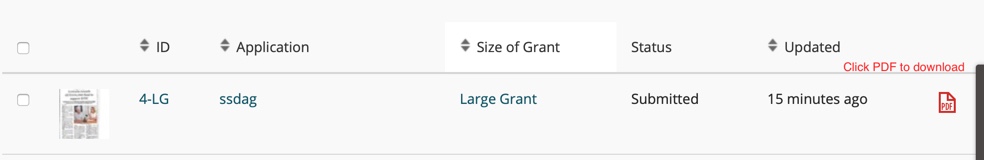 If for any reason, you cannot submit the application as a result of problems with your internet, you must call the SeyCCAT Secretariat on 4325806 during the working hours in advance to inform them and be guided on next steps. To avoid such situations, we would strongly recommend that you do not send your application at the last minute. 